Dr. Ruaa Elias Eshaq 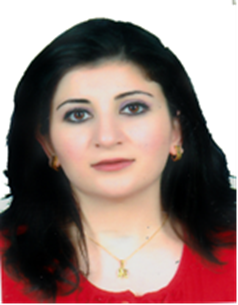 House 923, Ganjan city, Erbil, Iraq H: +9647503278669 | manhalby@yahoo.comSkillsExperienceEducation and TrainingLanguages           Ilets (7 in reading,7 in speaking,5 in listeaning,5 in writting)Activities and HonorsReading Novel, literature , music listening , following new articles for health and fashion .Personal InformationPersonal Data: , Name: Ruaa -E-Eshaq Date of Birth: June 25, 1982 Gender: female Marital status: Married (3 Daughters)lecturer, letters, Director, Publications, research, teaching01/2006 to CurrentAssistant lecturer Honors & Distinction － Mosul 2014 teaching Course in medical doctor ,Erbil University.Four letters of Thanks & Appreciation - Director of Mosul General Hospital.Publications: Master research.2018A2428179 Date of Issue. 16-8-2011 Place of Issue : Erbil-Iraq Expire Date: 13-8-2019 Present occupation: , Assistant lecturer in medical college in Mosul university2018Assistant lecturer Mosul University ,Iraq2017201620152014Assistant lecturer, Mosul University, IraqAssistant lecture,Mosul University,IraqAssistant lecture,Mosul University,IraqTeaching ,hawler University,Iraq        2013M.Sc.with distinguish medical doctor, College of Medicine, University of Mosul Past Jobs:2013M.sc Doctor Mosul University Iraq2009Rotating House Officer, Mosul Hospital, Iraq2006M.B. Ch. B with distinguishUniversity of Mosul